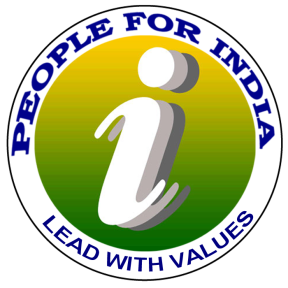 Sponsor a schoolName of the School		: ZPHS JALALPURAddress			: ZPHS JALALPUR, Mandal: Bommalaramaram, District: Yadadri,    It's about 20 Km from ECIL X RoadsPrincipal Name		:Pendem. Nagarjuna.Contact Phone number	:9912070810Classes			:VI to X Telugu and English medium Total 10 classessStrength			: 165About School w/ photos	: About Principal w/ photos	: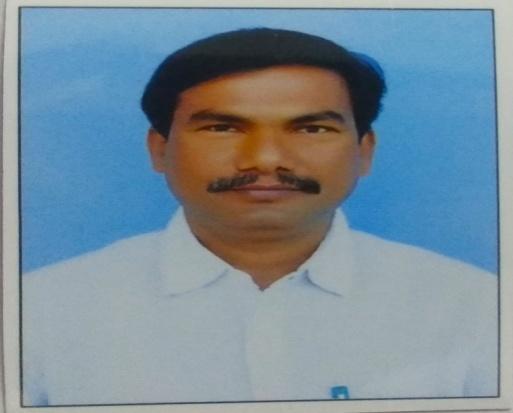 Sir I am Pendem Nagarjuna working as Gazetted Head Master at ZPHS JALALPUR, I have completed 32 years of service, my hobby is conducting social awareness programs among people as well as pupil on various society issues. I have rendered my service in Post Literacy program in district level previously. I am conducting classess on lead with values manual which is prepared by Respected Suraj Pabbathi sir, Since last six years I have participated in Elocution competition at district level with my students and got state level prizes also. I am happy to share that now I am going to conduct the PFI activities at Bommalaramaram and Thurkapallymandals.I have already submitted my programs pics recently orgonized in my school. I am happy to inform you that I am going to conduct Seminar on PFI activities with all High School Head Masters on 24-11-2018.we expect your continued support to pupil.... Thank you sir. Sponsor Name		:Sharvani TotaAbout Sponsor w/ photos	:	:Needs: Item No #	Description				Priority				Amount1		Painting the school building		Very High			30000Details:Our school is most senior in this area ,60 years completed, we are going to plan for colouring the total classrooms. this school has three blocks consisting four classrooms in each block, it may costs Rs.50 000  for each block, kindly sanction a project to colouring at least one block separately by PFIPhotos if neededItem No #	Description				Priority				Amount2		Details:Photos if neededItem No #	Description				Priority				Amount3		Details:Photos if needed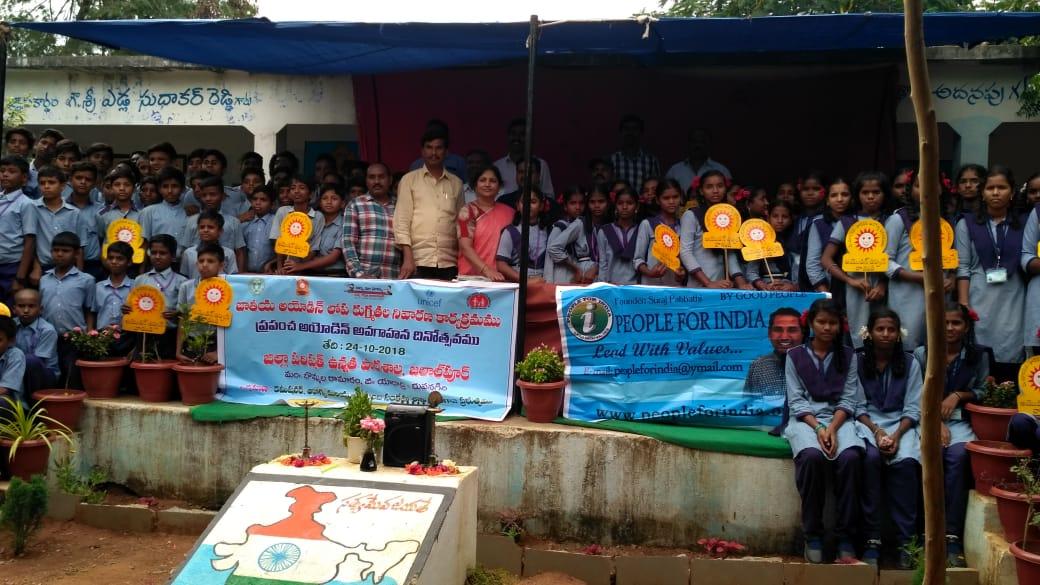 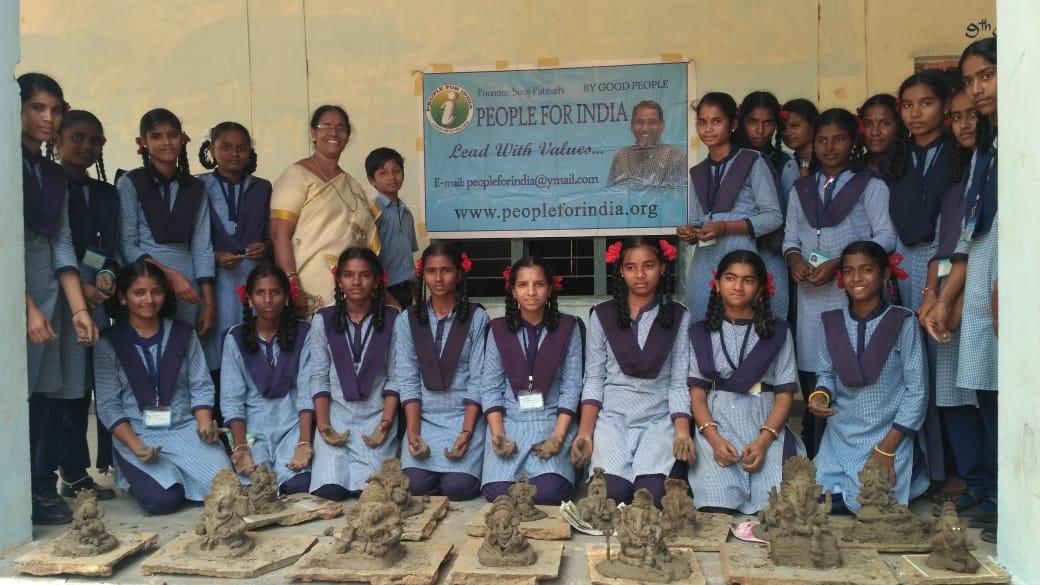 Global Iodine Deficiency Prevention Dayeco friendly ganesha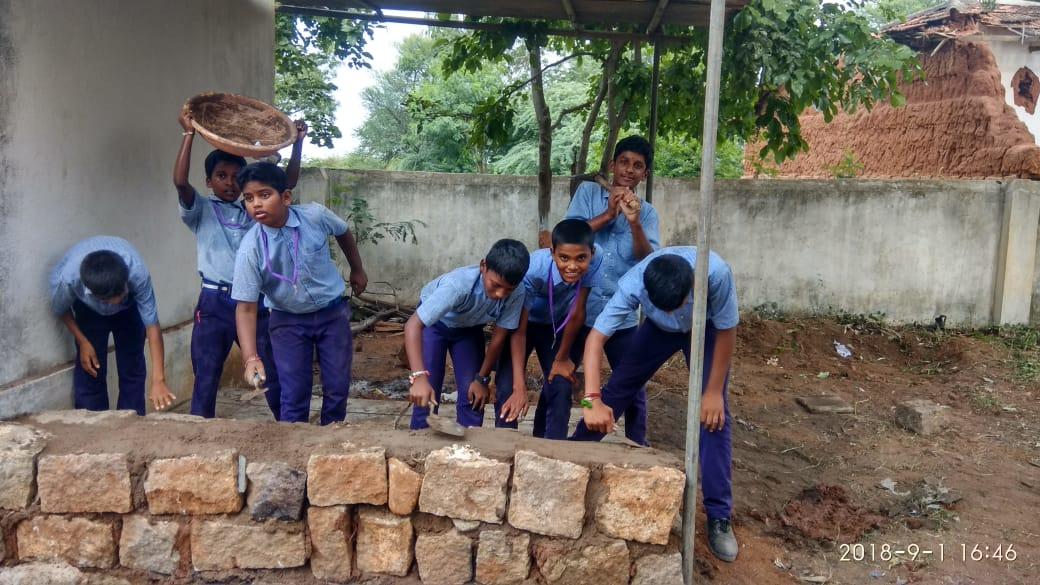 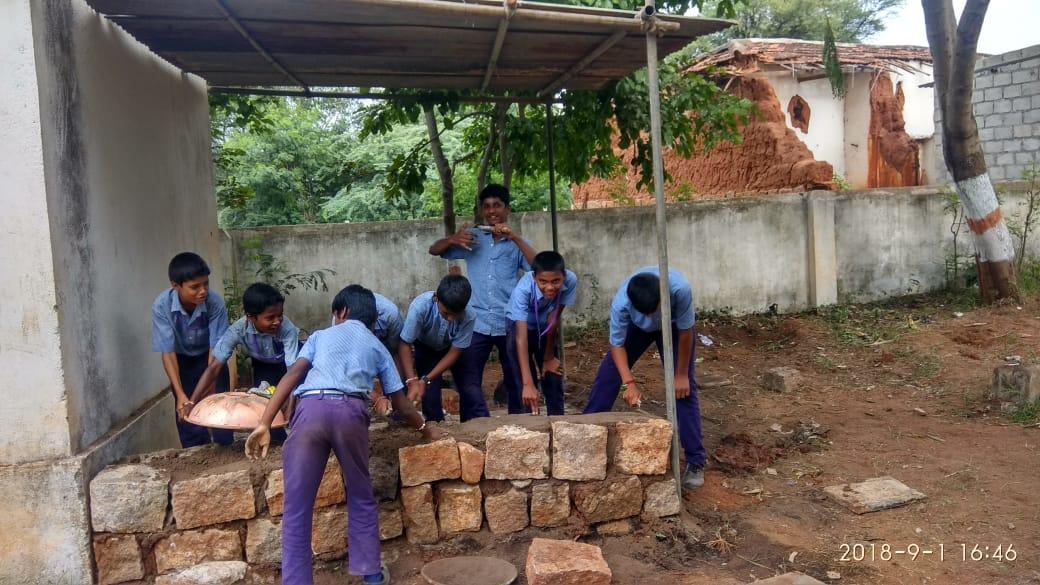 School students building their own kitchenThey are building for cooking the food during afternoon.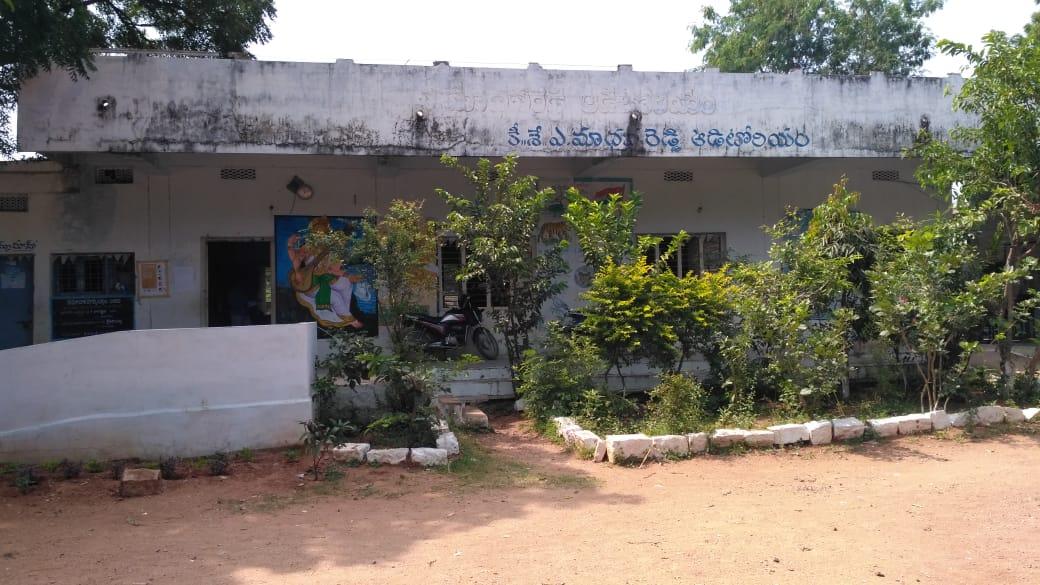 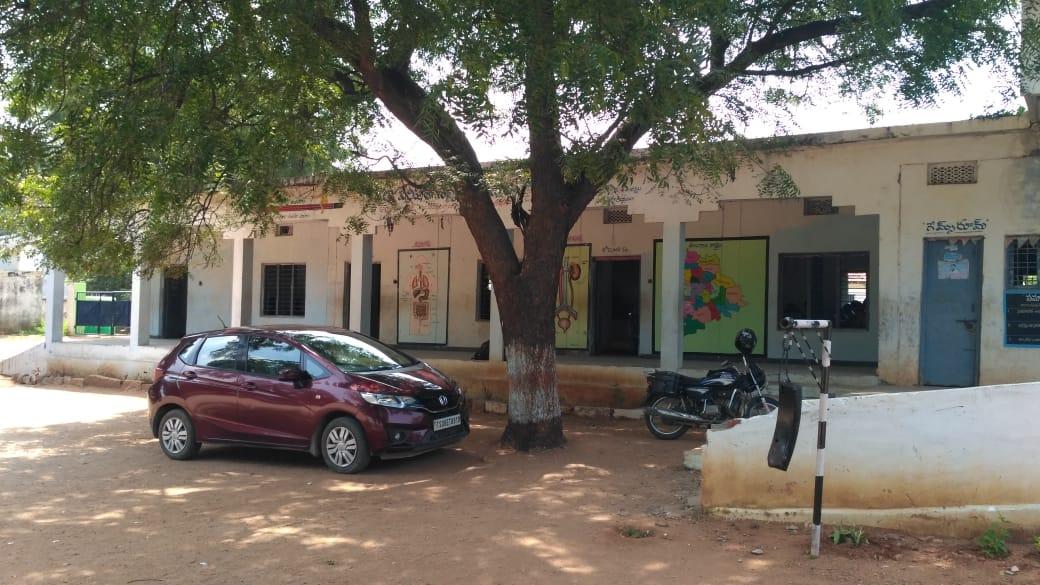 This is another block for colouring sirThis is another block for colouring sir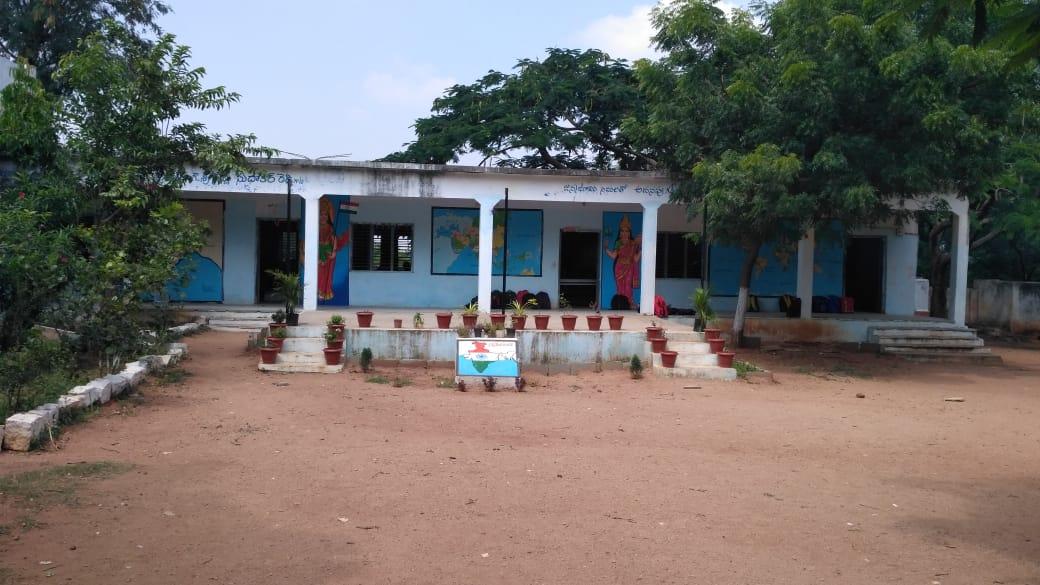 Interior and Exterior painting for the classrooms block